TRABAJO 3º ESO 5 DE MAYO1º EJERCICIOS DE REPASO: 5 y 7 DE LA PÁGINA 1212º SOLUCIÓN A LOS EJERCICIOS 3 y 4 DE LA PÁGINA 121: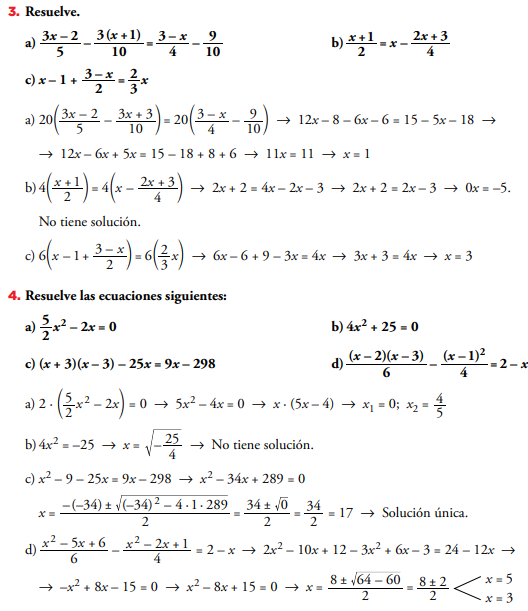 